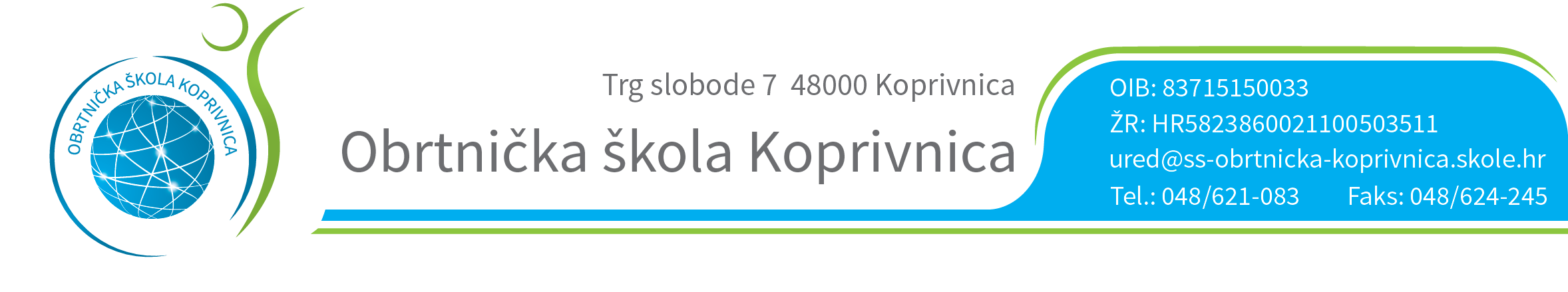 RASPORED OBRANE ZAVRŠNOG RADA13.06.2015. STOLARPROSTORIJA: 48POVJERENSTVO ZA ZANIMANJE  STOLARNENAD SMILJANEC - predsjednik i mentorKSENIJA PREMEC – članDANIJEL LOVRENČIĆ – članMARKO MIHALDINEC – član MIROSLAV ŠTEFANEC  - zapisničar Predsjednik Prosudbenoga odbora:                                                                          		Ratimir LjubićRED.BROJUČENIK VRIJEME1.MARIN BRLEKOVIĆ8,002.PATRIK KALINIĆ8,103.DAVID HADELAN8,204.MIHAEL GALEŠIĆ8,305.IVICA GRABROVEC8,406.MARIN ILIŠIN8,507.ANTIONIO KOVAČ9,008.IVAN TRUČIĆ9,109.PATRIK VUK9,20